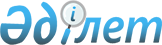 О внесении изменений и дополнения в постановление Правительства Республики Казахстан от 13 декабря 2010 года № 1350Постановление Правительства Республики Казахстан от 7 февраля 2011 года № 84

      Правительство Республики Казахстан ПОСТАНОВЛЯЕТ:



      1. Внести в постановление Правительства Республики Казахстан от 13 декабря 2010 года № 1350 "О реализации Закона Республики Казахстан "О республиканском бюджете на 2011 - 2013 годы" следующие изменения и дополнение:



      в приложении 3 к указанному постановлению:



      в функциональной группе 05 "Здравоохранение":

      по администратору 226 "Министерство здравоохранения Республики Казахстан":



      в программе 005 "Целевые трансферты на развитие областным бюджетам, бюджетам городов Астаны и Алматы на строительство и реконструкцию объектов здравоохранения и областному бюджету Алматинской области и бюджету города Алматы для сейсмоусиления объектов здравоохранения":



          строку:

      "Актюбинская область     4 000 000                      "

          изложить в следующей редакции:

      "Актюбинская область     4 100 000    764 040            ";

 



          после строки:

      "Алматинская область       437 145    228 132    104 894 " 

          дополнить строкой следующего содержания:

      "Атырауская область        100 000    1 103 732            ";

 



          строку:

      "Восточно-Казахстанская

       область                   1 592 625                      "

          изложить в следующей редакции:

      "Восточно-Казахстанская

       область                   2 242 625   3 427 064   7 940 843 ";

 



          строку:

      "Жамбылская область        3 388 038   2 000 000   1 000 000 "

          изложить в следующей редакции:

      "Жамбылская область        4 038 038   3 210 593   6 235 764 ";

 



          строку:

      "Мангистауская область     1 805 437   2 151 430   2 151 430 "

          изложить в следующей редакции:

      "Мангистауская область     1 805 437   3 146 001   2 310 649 ";

 



          строку:

      "Прочие                    1 500 000   7 500 000   16 057 783 "

          изложить в следующей редакции:

      "Прочие                                            2 721 957 ".



      2. Настоящее постановление вводится в действие с 1 января 2011 года.      Премьер-Министр

      Республики Казахстан                       К. Масимов
					© 2012. РГП на ПХВ «Институт законодательства и правовой информации Республики Казахстан» Министерства юстиции Республики Казахстан
				